 Отчет                                                                                                                                          о результатах самообследованияМуниципального бюджетного дошкольного образовательного учреждения                                                                                                                         «Детский сад общеразвивающего вида №11»за 2019 год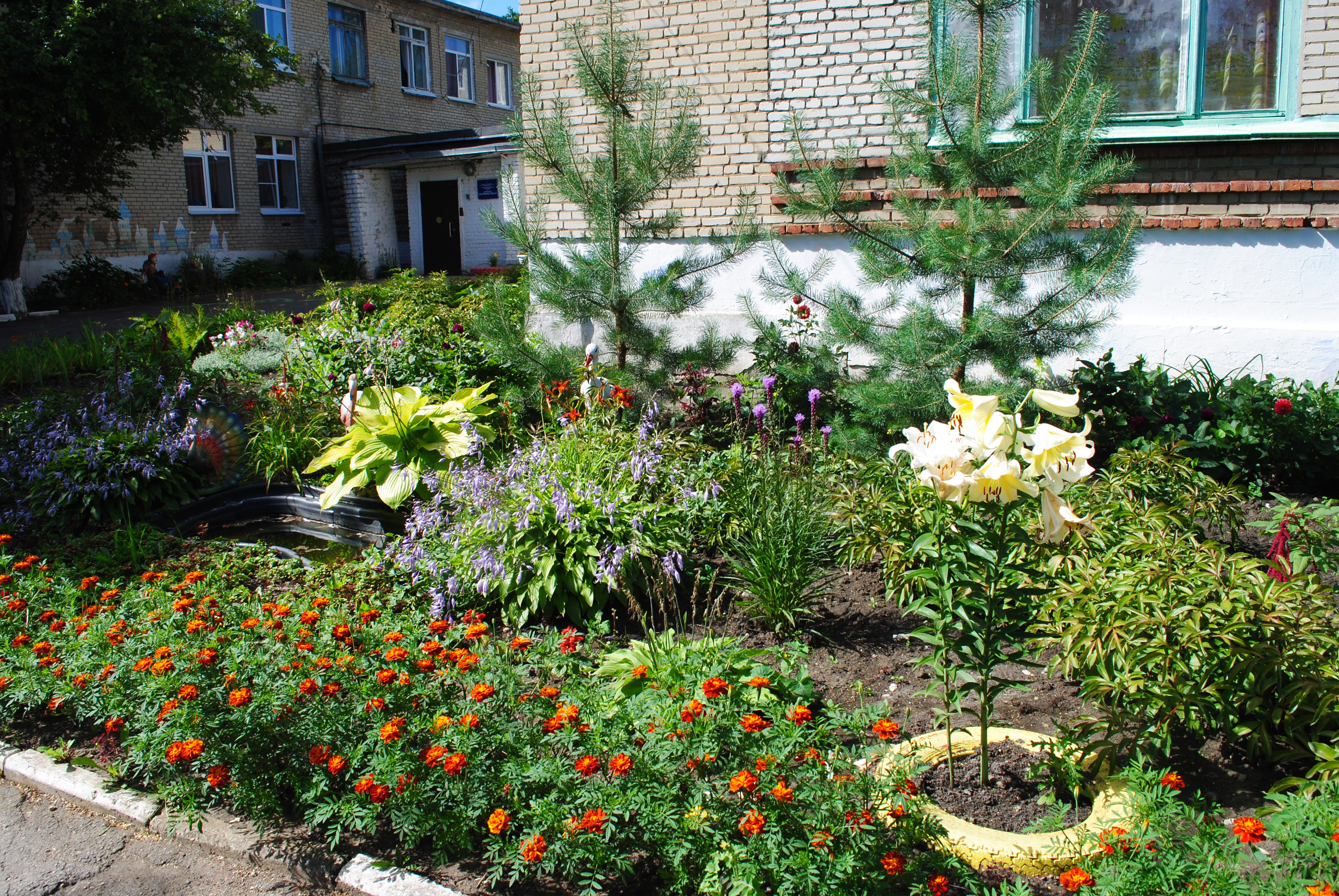 г.Новомосковск2020гАналитическая часть1.Общие сведения об образовательной организации2.Оценка система управления организациейУправление образовательной организации осуществляется в соответствии с Законом Российской Федерации «Об образовании в Российской Федерации» от 29.12.2012 г. № 273-ФЗ, иными законодательными актами Российской Федерации,  Уставом образовательной организацииФормами самоуправления, обеспечивающими государственно-общественный характер управления, являются: общее собрание работников, Педагогический Совет и Совет родителей  Образовательной организации, деятельность которых  осуществляется в соответствии с Положениями:  О Общем собрании работников  Образовательной организации,  О Педагогическом совете Образовательной организации, О Совете родителей Образовательной организацииСтруктура управления образовательной организации отвечает современным требованиям, так как включает административные и общественные органы. Основу модели составляют четыре взаимосвязанных уровня всех участников педагогического процесса: заведующей, заместителей, педагогов, родителей (законных представителей) воспитанников, посещающих образовательную организацию. Такая модель представляет демократически централизованную систему с особым характером связей между субъектами (органами) управления. Эта модель управления определяет баланс задач всех органов управления со структурой целей, соответствие иерархических уровней задач и управленческих звеньев, оптимизацию соответствия задач, полномочий и ответственности органов управления.Созданная структура управления не является чем-то неподвижным, она меняется в связи с развитием образовательной организации и может предопределять изменения в этом развитии.Вывод: В образовательной организации  создана структура управления в соответствии с целями и содержанием работы образовательной организации. Данная система управления в 2019 году работала эффективно, дала устойчивые положительные результаты в реализации приоритетных направлений образовательной организации и в решении важных вопросов, касающихся совершенствования образовательной деятельности образовательной организации и корректировки в случае необходимости. Успешная работа управленческой системы помогла обеспечить полноценную реализацию ФГОС ДО. Сформированная  нормативно-правовая  база  позволяет  осуществлять образовательный    процесс  и  управленческую  деятельность  в  соответствии  с современными требованиями. Основные нормативные документы образовательной организации соответствуют федеральным и региональным нормативным документам и образовательной деятельности образовательной организации. Демократизация системы управления способствует развитию инициативы участников образовательного процесса (педагогов, родителей (законных представителей), детей) и всех работников образовательной организации. Всё это позволяет успешно реализовать основную образовательную программу дошкольного образования образовательной организации и успешно осуществлять инновационную деятельность.Оценка образовательной деятельностиСодержание образовательного процесса в образовательной организации определяется Основной образовательной программой дошкольного образования, которая разработана в соответствии с Федеральным государственным образовательным стандартом ДО к структуре основной образовательной программы дошкольного образования (приказ Минобрнауки России от 17.10. 2013 г. № 1155), санитарно-эпидемиологическими правилами и нормативами, с учетом недельной нагрузки и с  учетом основной образовательной программой дошкольного образования «Детский сад 2100», Сб. в 3 частях образовательные программы развития и воспитания детей младенческого, раннего и дошкольного возраста/под науч.редакцией  Р.Н.Бунеева, 2016гОбщее число воспитанников на начало учебного года – 230 детей, на конец -  225 ребенка. В образовательной организации осваивают образовательную программу дошкольного образования в режиме полного дня (11 часов) – 230 детей.В образовательной организации  функционирует 11 групп общеразвивающей направленности. Из них:2 группы раннего возраста от 1.5 до 3 лет,3 группы раннего возраста от 2 до 3 лет2 Младшие группа2 Старшие группы,2 Подготовительные  к школе группыДетей-инвалидов – 3 ребенка.Возраст детей, посещающих образовательную организацию, от 1.5 до 7 (8) лет.В образовательной организации имеется 11 групповых помещений, состоящих из игровой, спальни, приемной и туалетной комнат. Оборудованы специальные кабинеты: методический, педагога-психолога, В образовательной организации имеются: музыкальный и спортивный залы. Кроме того, оборудован медицинский блок, состоящий из кабинетов медсестры и изолятора. На территории образовательной организации расположено 11 игровых площадок, 2 спортивные площадки, огород, цветники, сельский дворик, уголок театра, участок для развивающих игр,  (для работы педагога-психолога с воспитанниками), имеется метеоплощадка.В образовательной организации разработан режим дня, соответствующий виду образовательной организации: соответствие режима дня возрастным особенностям детей; включение в режим оздоровительных процедур, организация прогулок 2 раза в день с учетом климатических условий; дневной сон; организация учебных занятий в соответствии с требованиями СанПин 2.4.1.3049-13 «Санитарно-эпидемиологические требования к устройству, содержанию и организации режима работы дошкольных образовательных организаций» к образовательной нагрузке.  Режим дня соблюдается в соответствии с функциональными возможностями ребенка, его возрастом и состоянием здоровья, соблюдается баланс между разными видами активности детей (умственной, физической и др.), их чередование.В целях оптимизации своей деятельности Образовательная организация  активно сотрудничало с различными учреждениями и организациями социума: МБУ СОШ № 20, посещение ООД в Образовательной организации педагогами начального образования, совместная работа в  школе будущего первоклассника на базе школы:детская библиотека, тематические мероприятия «Театр – волшебный мир», «Наш город вчера и сегодня», «В гостях у птички синички», «Блокада Ленинграда и дети»  и др.Школой искусств, посещение  воспитанниками   школы искусств Образовательной организации  с концертной программой.   Драматический театр, кукольный театр представляет программу спектаклей  в соответствии с возрастом детей, заявленной тематикой.МБУК «ДК Железнодорожников»Взаимодействие Образовательной организации  с социальными институтами строилось в соответствии с договором о сотрудничестве, где были обозначены основные аспекты деятельности и составлены планы взаимодействия. Большая работа была направлена на  работу с родителями (законными представителями) по привлечению их в образовательный процесс Образовательной организации. Основными формами  работы с родителями  были: консультации, родительские собрания, конкурсы, выставки, индивидуальное консультирование, анкетирование, совместное проведение праздников, развлечений, открытые просмотры  организованной образовательной деятельности, наглядная стендовая информация, размещение информации для родителей на сайте Образовательной организации, участие в квест-путешествиях, геокешингах, театрализованных представлениях и т.д..               Основу организации образовательной деятельности во всех группах составляет комплексно-тематический принцип планирования с ведущей игровой деятельностью. Решение программных задач осуществляется в течение всего пребывания детей в образовательной организации в разных формах совместной деятельности взрослых и детей и в самостоятельной детской деятельности. При комплексно-тематическом планировании чаще используются такие виды деятельности, как встречи, праздники, развлечения, проекты, события, новизна и привлекательность.В образовательной организации с педагогами проводилась, согласно годового плана работы, методическая работа Данная таблица наглядно демонстрирует (в количественном выражении) выполнение запланированных и внеплановых форм методической работы, форма проведения, как традиционная, так и инновационная.4 Оценка содержания и качества подготовки воспитанников. 	В соответствии с Федеральным государственным образовательным стандартом дошкольного образования при реализации основной образовательной программы дошкольного образования в мае 2018 года педагогами была проведена оценка индивидуального развития детей. Оценка индивидуального развития детей производилась педагогическими работниками в рамках педагогической диагностики. Вся диагностическая деятельность осуществлялась  в форме наблюдений и итоговых занятий, диагностических срезов и т.д. Для чего были разработаны диагностические карты освоения основной образовательной программы дошкольного образования ОО для каждой возрастной группе. Карты включают анализ уровня развития целевых ориентиров детского развития и качества освоения образовательных областей.  По результатам работы в течение учебного года прослеживается положительная динамика развития базисных характеристик детей раннего и дошкольного возраста.             Результаты педагогического анализа показывают преобладание детей с высоким и средним уровнями развития, что говорит об эффективности педагогического процесса в образовательной организации.         Для определения эффективности воспитательно-образовательной работы педагогами была проведена оценка выполнения программы, сделан анализ.  В мае 2020 года педагоги образовательной организации проводили обследование воспитанников подготовительной к школе группы на предмет оценки сформированности предпосылок к учебной деятельности. Задания позволили оценить уровень сформированности предпосылок к учебной деятельности: возможность работать в соответствии с фронтальной инструкцией (удержание алгоритма деятельности), умение самостоятельно действовать по образцу и осуществлять контроль, обладать определенным уровнем работоспособности возможностей распределения и переключения внимания, работоспособности, темпа, целенаправленности деятельности и самоконтроля.  Уровень готовности детей к обучению в школеКоличество выпускников в МБОУ СОШ №20 составило 42 ребенка. Их готовность к поступлению в общеобразовательную школу – 95 %. 4% детей составили воспитанники, часто болеющие, не посещающие Образовательной организации в течение учебного года и воспитанники, не соответствующие возрасту поступления в школу, но по запросу родителей направленных в школу.        При анализе показателей  уровня  готовности к школьному обучению за год видно, что из 42 обследуемых - 38 выпускника показали готовность к школьному обучению только 4 выпускника показали условную готовность к школьному обучению. Ни у кого из обследуемых не выявлено не готовность к обучению в школе.  Выводы: Готовность к обучению в школе у большинства детей сформирована на высоком уровне. 96% выпускников имеют высокий и средний уровень мотивации обучения, что является одним из благоприятных показателей для начала обучения в школе.Анализ достижений детьми планируемых и итоговых результатов освоения программы показал, педагоги образовательной организации обеспечили реализацию основной образовательной программы на достаточном уровне. Работа во всех группах велась стабильно. Режим проведения НОД воспитателями не нарушался. Воспитательная работа строится с учетом индивидуальных особенностей детей, с использованием разнообразных форм и методов, в тесной взаимосвязи воспитателей, специалистов и родителей. Результаты мониторинга детей подтверждают эффективность проделанной педагогической работы.    По результатам педагогической диагностики можно сделать вывод о выполнении педагогами государственного стандарта по дошкольному образованию в  2019 учебном году. Дополнительное образованиеВ 2019 году в образовательной организации работали кружки по платным дополнительным услугам по следующим направлениям:1) художественно-эстетическое: «Акварелька»,  «Танцевальное конфетти»2) социально-педагогическое: «Английский для малышей», «Театр английских миниатюр», «Компьюша»» (с элементами робототехники);В дополнительном образовании задействовано 32 процента воспитанников Образовательной организации.Оздоровительная работа Важным показателем результатов работы образовательной организации является здоровье детей. Для сохранения физического и психического здоровья большое внимание уделяется режиму работы, расписанию образовательной деятельности, соблюдению санитарно-гигиенических норм. Учебная нагрузка не превышает предельно допустимой нормы. Проводится комплексная диагностика уровня физического развития и состояния здоровья дошкольников. Мониторинг показателей состояния здоровья детей в конце учебного года, владения двигательными действиями, физической подготовленности выявил позитивные изменения.Заболеваемость за 2019г составила: В Образовательной организации на основе осуществляемого  сравнительного анализа состояния здоровья детей, своевременно и квалифицированно осуществляется профилактическая и оздоровительная  работа. Положительная динамика наблюдается, но вероятность снижения показателей остается актуальной. Значительное снижение заболеваемости детей в Образовательной организации затруднено в связи с увеличением количества детей групп раннего возраста, с хроническими заболеваниями и с соматической ослабленностью. 5.Оценка функционирования внутренней системы оценки качества образования В Образовательной организации утверждено положение о внутренней системе оценки качества образования. Результаты оценивания качества образовательной деятельности используются для корректировки образовательного процесса и условий образовательной деятельности и повышения качества образования. Реализация внутренней системы оценки качества образования осуществляется в образовательной организации на основе внутреннего контроля, осуществляемого в виде тематического и оперативного.       Тематический контроль осуществляется в соответствии с утверждённым годовым планом, приказом, который доводится до членов педагогического коллектива. По итогам контроля принимаются управленческие решения в виде справок, актов, рекомендаций и приказов, которые рассматриваются на заседаниях коллегиальных органов.  Мониторинг качества образовательной деятельности в 2019 году показал хорошую работу педагогического коллектива по всем показателям.Состояние здоровья и физического развития воспитанников удовлетворительные. 95.6 процентов детей успешно освоили образовательную программу дошкольного образования в своей возрастной группе. Воспитанники подготовительных групп показали высокие показатели готовности к школьному обучению и 15 процентов выпускников зачислены в школы с углубленным изучением предметов. В течение года воспитанники Образовательной организации успешно участвовали в конкурсах и мероприятиях различного уровня.В ОО была проведена независимая оценка качества образовательной деятельности. В период с 15.10.2019 по 19.10.2019 проводилось анкетирование, в котором приняли участие  200 родителей, в результате анализа получены следующие результаты:− доля получателей услуг, положительно оценивающих доброжелательность и вежливость работников организации, – 98 процентов;− доля получателей услуг, удовлетворенных компетентностью работников организации, – 93 процента;− доля получателей услуг, удовлетворенных материально-техническим обеспечением организации, – 100 процентов;− доля получателей услуг, удовлетворенных качеством предоставляемых образовательных услуг, – 94 процента;− доля получателей услуг, которые готовы рекомендовать организацию родственникам и знакомым, – 95 процентов.Анкетирование родителей показало высокую степень удовлетворенности качеством предоставляемых услуг. Анкетирование позволило сделать выводы об уровне удовлетворенности предоставляемыми услугами, выявить проблемные моменты и принять своевременные меры по коррекции деятельности образовательной организации.         Вывод: В дошкольной организации создана функциональная, соответствующая законодательным и нормативным требованиям внутренняя система оценки качества, позволяющая своевременно корректировать различные направления деятельности образовательной организации.6. Оценка кадрового обеспеченияУкомплектованность штатами составила 100%.  Общее количество педагогических работников Образовательной организации 16  человек: заместитель заведующего – 1 человек, воспитатели – 13 человек, музыкальный руководитель – 2, инструктор по физической культуре – 1 человек, педагог психолог -1, .Педагоги имеют высшее (6 человека) и среднее профессиональное  (10 человек) образование.  2 педагога имеют высшую квалификационную категорию, 4 – первую квалификационную. 2 педагога не имеют категории, Остальные 6 педагогов  аттестованы на соответствие занимаемой должности. Педагогические работники  зарегистрированы на интернет-порталах: maam.ru., социальная сеть работников образования. На данных сайтах были опубликованы обобщенный педагогический опыт, методические разработки. Также педагогический опыт работников представлен на сайте Образовательной организации и в процессе проведения работы ресурсного центра для педагогов города и района. Полностью реализован план повышения квалификации педагогов МБДОУ в 2019, в 2020 г планируется прохождение  повышения квалификации трех педагогов. Все педагоги имеют педагогическое образование.На базе Института повышения квалификации обучались по разным образовательным тематикам 5 педагогических работников. В течение учебного года было организовано посещение педагогами методических объединений, конференций, круглых столов. Педагоги участвовали в конкурсах, смотрах, выставках проводимых внутри образовательной организации. На  муниципальном уровне воспитатель Стихарева О.С. заняла второе место в конкурсе «Воспитатель года 2019». Участие педагога Стихаревой О.С. в  3 международной научно-практическая конференции «Педагогический потенциал» - опубликована статья «Просто о не простом» и в акции «Бессмертный полк» на инновационном образовательном портале «Мой университет», педагогом Бекетовой Н.Н. опубликована статья «Как игрушка поможет ребенку адаптироваться в детском саду»         Вывод: Анализ педагогического состава образовательной организации позволяет сделать выводы о том, что педагогический коллектив квалифицированный, имеет высокий уровень педагогической культуры, перспективный. В образовательной организации созданы условия для профессионального развития педагогов.  Все это в комплексе дает хороший результат в организации педагогической деятельности и улучшении качества образования и воспитания дошкольников.7. Оценка учебно-методического и библиотечно-информационного обеспечения      Образовательная организация  укомплектована методическими и периодическими изданиями по всем входящим в реализуемую образовательной организацией  основную образовательную программу модулям. Учебные издания, используемые при реализации образовательной программы дошкольного образования, определяются образовательной организацией с учетом требований ФГОС ДО. Библиотечно-информационное обеспечение в 2019 году обновлялось в соответствии с новым законодательством и актуальными потребностями участников образовательных отношений, что позволяет педагогам эффективно планировать образовательную деятельность и совершенствовать свой образовательный уровень. В дальнейшем необходимо пополнять библиотечный фонд выходящими в печати новыми пособиями и методической литературой в соответствии с современными требованиями. Материалы и оборудование в группах используется с учетом принципа интеграции образовательных областей.       В методическом кабинете создана библиотека методических материалов и нормативно-правовых документов. Материалы методического кабинета доступны для пользования педагогов и востребованы ежедневно.       Информационное обеспечение детского сада включает в себя: компьютер-16 шт., МФУ - 3 шт., ноутбуки – 22 шт., интерактивная доска с мультимедийным оборудованием  – 9 шт., интерактивная панель – 3 шт, интерактивный стол - 1шт, игровизоры - 2 шт, интерактивная песочница Данное оборудование  позволяет работать с текстовыми редакторами, фото, видео материалами, выходить в сеть Интернет. 	Информирование родителей и общественности о деятельности образовательной организации в 2019 г. осуществлялось через официальный сайт образовательной организации, информационные стенды, информационную панель, родительские собрания.  Выводы: Учебно-методический комплекс в образовательной организации укомплектован, согласно образовательной программе. Но информационное обеспечение образовательной организации еще требует пополнения.8. Оценка материально-технической базы	На территории  образовательной организации имеются  11 оборудованных участка для прогулок с теневыми навесами, оборудованная спортивная площадка, мини-спортивная площадка для детей раннего возраста.  На территории образовательной организации имеются различные виды деревьев и кустарников, клумбы и мини цветники,и физкультурный  огород.   Оборудованы помещения для организации образовательной деятельности с детьми:  − групповые помещения – 11;− кабинет заведующего – 1;− методический кабинет – 1;− музыкальный зал – 1;− физкультурный зал – 1;− пищеблок – 1;− медицинский кабинет – 1;− кабинеты дополнительного образованияПри создании предметно-развивающей среды воспитатели учитывают возрастные, индивидуальные особенности детей своей группы. Оборудованы групповые комнаты, включающие игровую, познавательную, обеденную зоны.В 2019 году в Образовательной организации проведен текущий ремонт 6 групп, 2 спальных помещений, коридоров 1 и 2 этажей, медкабинета, физкультурного зала. Построили новые малые архитектурные формы и игровое оборудование на участке. Провели переоформление кабинета по ПДД и изостудии.Материально-техническое состояние Образовательной организации и территории соответствует действующим санитарно-эпидемиологическим требованиям к устройству, содержанию и организации режима работы в дошкольных организациях, правилам пожарной безопасности, требованиям охраны труда.Созданная в образовательной организации развивающая предметно-пространственная среда, соответствует современным требованиям,  способствующим оздоровлению и укреплению здоровья, отвечает интересам и потребностям детей, способствует всестороннему развитию, обеспечивает их психическое и эмоциональное благополучие, содержит условия для формирования у детей эстетического отношения к окружающему, интеллектуальных и художественно-творческих способностей. В каждой возрастной группе созданы условия для самостоятельного активного и целенаправленного действия детей во всех видах деятельности: игровой, двигательной, изобразительной, театрализованной, конструктивной и т.д. Расположение мебели, игрового и другого оборудования отвечает требованиям техники безопасности, санитарно-гигиеническим нормам, принципам функционального комфорта, позволяет детям свободно перемещаться. Содержание развивающей  предметно-пространственной среды периодически изменяется, варьируется, постоянно обогащается с ориентацией на поддержание интереса детей, на обеспечение «зоны ближайшего развития», на индивидуальные возможности детей. Созданы хорошие условия для физического воспитания детей с наличием авторских пособий, тренажеров, спортивного оборудования. Среда, не только создает благоприятные условия жизнедеятельности ребенка, она служит также непосредственным организатором деятельности детей. Эти задачи решаются в центрах детской активности. Их количество и наполняемость зависят от возраста детей,  их интересов. Каждый центр активности имеет обязательный набор алгоритмов выполнения того или иного замысла ребенка. В каждом центре активности помещены правила работы в этом центре, разработанные педагогами и детьми.Развивающая предметно-пространственная среда организуется по принципу небольших полузамкнутых микропространств, для того чтобы избежать скученности детей и способствовать играм подгруппами в 3—5 человек. Все материалы и игрушки располагаются так, чтобы не мешать свободному перемещению детей, создать условия для общения со сверстниками. Имеются «уголки уединения», где ребенок может отойти от общения, подумать, помечтать. В группе созданы различные центры активности: — центр познания обеспечивает решение задач познавательно - исследовательской деятельности детей (развивающие и логические игры, речевые игры, игры с буквами, звуками и слогами; опыты и эксперименты); — центры творчества обеспечивает решение задач активизации творчества детей (режиссерские и театрализованные, музыкальные игры и импровизации, художественно-речевая и изобразительная деятельность); —центр сюжетно-ролевых игр обеспечивает организацию самостоятельных сюжетно-ролевых игр; — книжный центр обеспечивает литературное развитие дошкольников; —спортивный центр обеспечивает двигательную активность и организацию здоровьесберегающей деятельности детей и т.д. В образовательной организации созданы безопасные условия для организации жизнедеятельности. Заключен договор с государственной охранной организацией, действует тревожная кнопка, установлена система передачи извещения о пожаре, заключен договор на тех. обслуживание системы сигнализации. Ежеквартально  в образовательной организации проводились мероприятия по отработке действий во время пожара, ЧС, при угрозе террористического характера. Одним из важных вопросов являлась организация пожарной безопасности. Во избежание проникновения посторонних лиц в здание образовательной организации на металлических дверях установлены видиодомофоны. Разработана программа антитеррористической защищенности, паспорт безопасности, паспорт дорожной безопасности. Активно ведется работа по профилактике дорожного травматизма.      	Медицинское обслуживание осуществляется на основе договора с поликлиническим отделением. В учреждении имеется оборудованный в соответствии с требованиями СанПиН медицинский кабинет и изолятор. Медицинское оборудование, инвентарь - в полном необходимом объеме. Медикаменты имеются в соответствии с утвержденным перечнем.  	Снабжение дошкольного образовательного учреждения продуктами питания осуществляется поставщиками, выигравшими контракт. Все продукты сопровождаются сертификатами соответствия качества. Приготовление пищи осуществляется на пищеблоке образовательной организации, организация питания детей – в групповых помещениях. Пищеблок оснащѐн всем необходимым оборудованием для приготовления пищи и уборочным инвентарѐм. Финансово-хозяйственная деятельность Образовательной организации осуществлялась в соответствии с Планом финансово хозяйственной деятельности.Источниками формирования имущества и финансовых ресурсов образовательной организации являются: а) средства бюджета муниципального образования город Новомосковск;б) областного бюджета;в) внебюджетных средств – средства, поступающие от оплаты дополнительных платных услуг, проводимых в образовательной организации.г) родительская плата за питание воспитанников.Вывод: Материально-техническое состояние об и территорразовательной организации соответствует действующим санитарно-эпидемиологическим требованиям к устройству, содержанию и организации режима работы в дошкольных организациях, правилам пожарной безопасности, требованиям охраны труда.   Для повышения качества предоставляемых услуг необходимо дальнейшее оснащение современным оборудованием для осуществления образовательной деятельности с учетом новых требований. 9.Результаты анализа показателей деятельности организации Анализ деятельности детского сада за 2019 год выявил успешные показатели в деятельности образовательной организации:*образовательная организация функционирует в режиме развития.*Наблюдается хороший уровень освоения детьми программы. *В образовательной организации сложился перспективный, творческий коллектив педагогов, имеющих потенциал к профессиональному росту и развитию.        Образовательная организация эффективно работает, постоянно пополняется фонд детской и методической литературы, пособий и игрушек. Усилия педагогического коллектива и администрации направлены на сохранение и повышение имиджа образовательной организации на рынке образовательных услуг.         Анализ показателей указывает на то, что образовательная организация имеет достаточную инфраструктуру, которая соответствует требованиям СанПиН 2.4.1.3049-13 «Санитарно-эпидемиологические требования к устройству, содержанию и организации режима работы дошкольных образовательных организаций» и позволяет реализовывать образовательные программы в полном объеме в соответствии с ФГОС ДО.ПОКАЗАТЕЛИДЕЯТЕЛЬНОСТИ ДОШКОЛЬНОЙ ОБРАЗОВАТЕЛЬНОЙ ОРГАНИЗАЦИИ,ПОДЛЕЖАЩЕЙ САМООБСЛЕДОВАНИЮЗаведующий МБДОУ «Детский сад №11»                          С.Н.НовиковаРекомендовано к принятию Педагогическим советомПротокол от 06.04.2020г  № 4                                Утверждено                                                        приказом  по МБДОУ «Детский садобщеразвивающего вида №11от 06.04.2020 г. №59-ОДПолное наименование ДОУ в соответствии с уставом Муниципальное бюджетное дошкольное образовательное учреждение «Детский сад общеразвивающего вида №11»Юридический адрес (основное здание)Структурное подразделениеТульская область, г. Новомосковск, ул.Демкина, д.6-анетУчредительАдминистрация муниципального образования город  Новомосковск Мощность ДОУ   Основное здание Структурное подразделение Количество возрастных групп230 чел230 чел-11 возрастных групп.Из них:2 группы раннего возраста от 1.5 до 3 лет,3 группы раннего возраста от 2 до 3 лет2 Младшие группыСредняя группа2 Старшие группы,2 Подготовительные к школе группыФорма обученияОчнаяСрок обучения6 летРежим работы МБДОУПятидневная рабочая неделя: понедельник - пятница  с 06.30 до 18.30 11-часовое пребываниевоспитанников. Выходные дни: суббота, воскресенье, нерабочие, праздничные дни, установленные законодательством РФ.МероприятияКоличество запланированных мероприятийВыполненоПедсоветы55 – 100%Семинары33 – 100%Консультации88 – 100%Открытые просмотры44– 100%Смотры-конкурсы55 – 100%Мастер – класс44 – 100%Квесты 22 – 100%Воркшопы2– 100%        Так, результаты качества освоения ООП ОО  на   конец   2019   года выглядят следующим образом:Количество случаев простудных заболеванийКоличество случаев простудных заболеванийХронические заболеванияХронические заболеваниядети до 3-х летс 3до7 летдети до 3-х летс 3до7 лет69 случай87  случаев17Количество дней, пропущенных по болезниКоличество дней, пропущенных по болезни14121501Пропуск дней по болезни одним ребенкомПропуск дней по болезни одним ребенком15.610.72N п/пПоказателиЕдиница измерения1.Образовательная деятельность1.1Общая численность воспитанников, осваивающих образовательную программу дошкольного образования, в том числе:230 человек1.1.1В режиме полного дня (10 часов)230 человек1.1.2В режиме кратковременного пребывания (3 - 5 часов)0 человек1.1.3В семейной дошкольной группе0 человек1.1.4В форме семейного образования с психолого-педагогическим сопровождением на базе дошкольной образовательной организации0 человек1.2Общая численность воспитанников в возрасте до 3 лет90 человек1.3Общая численность воспитанников в возрасте от 3 до 8 лет140 человека1.4Численность/удельный вес численности воспитанников в общей численности воспитанников, получающих услуги присмотра и ухода:230 /100% 1.4.1В режиме полного дня (11 часов)230/100/%1.4.2В режиме продленного дня (12 - 14 часов)01.4.3В режиме круглосуточного пребывания01.5Численность/удельный вес численности воспитанников с ограниченными возможностями здоровья в общей численности воспитанников, получающих услуги:3/1.3%1.5.1По коррекции недостатков в физическом и (или) психическом развитии01.5.2По освоению образовательной программы дошкольного образования3/1.3%1.5.3По присмотру и уходу3/1.3%1.6Средний показатель пропущенных дней при посещении дошкольной образовательной организации по болезни на одного воспитанника13.1 дн.1.7Общая численность педагогических работников, в том числе: 16 человек1.7.1Численность/удельный вес численности педагогических работников, имеющих высшее образование6/37.5%1.7.2Численность/удельный вес численности педагогических работников, имеющих высшее образование педагогической направленности (профиля)6/37.5%1.7.3Численность/удельный вес численности педагогических работников, имеющих среднее профессиональное образование10/62.5%1.7.4Численность/удельный вес численности педагогических работников, имеющих среднее профессиональное образование педагогической направленности (профиля)10/62.5%1.8Численность/удельный вес численности педагогических работников, которым по результатам аттестации присвоена квалификационная категория, в общей численности педагогических работников, в том числе:6/37.5%1.8.1Высшая2/12.5%1.8.2Первая4/25%1.9Численность/удельный вес численности педагогических работников в общей численности педагогических работников, педагогический стаж работы которых составляет:16/100%1.9.1До 5 лет5/31,25%1.9.2Свыше 30 лет11/68,8%1.10Численность/удельный вес численности педагогических работников в общей численности педагогических работников в возрасте до 30 лет3/18,75%1.11Численность/удельный вес численности педагогических работников в общей численности педагогических работников в возрасте от 55 лет2/12,5%1.12Численность/удельный вес численности педагогических и административно-хозяйственных работников, прошедших за последние 5 лет повышение квалификации/профессиональную переподготовку по профилю педагогической деятельности или иной осуществляемой в образовательной организации деятельности, в общей численности педагогических и административно-хозяйственных работников16/84.21.13Численность/удельный вес численности педагогических и административно-хозяйственных работников, прошедших повышение квалификации по применению в образовательном процессе федеральных государственных образовательных стандартов в общей численности педагогических и административно-хозяйственных работников18/94.71.14Соотношение "педагогический работник/воспитанник" в дошкольной образовательной организации16/2301.15Наличие в образовательной организации следующих педагогических работников:1.15.1Музыкального руководителяда1.15.2Инструктора по физической культуреда1.15.3Учителя-логопеданет1.15.4Логопеданет1.15.5Учителя-дефектологанет1.15.6Педагога-психологада2.Инфраструктура2.1Общая площадь помещений, в которых осуществляется образовательная деятельность, в расчете на одного воспитанника6,8кв. м2.2Площадь помещений для организации дополнительных видов деятельности воспитанников258,6 кв. м2.3Наличие физкультурного залада2.4Наличие музыкального залада2.5Наличие прогулочных площадок, обеспечивающих физическую активность и разнообразную игровую деятельность воспитанников на прогулкеда